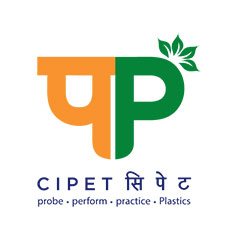 Advt.  No.  2020-21/22              				                                 Date: 05.03.2021APPLICATION FORM FOR THE POSITION OF "LIAISON OFFICER"ON CONTRACT  BASIS FOR FIXED TENURE IN CIPETNote: i) Please read the attached information regarding venue, date and time for Walk -In-Interview, eligibility criteria, educational qualifications & experience and general terms and conditions before filling the application form.      ii) Please tick ( ) wherever applicable.Contractual Position Applied For:Centre applied for :Full Name(in BLOCK letters)Date of Birth					  Blood GroupCommunity      (SC/ST/OBC/GEN)(enclose self-attested copy of certifcate)Whether Economically Weaker Sections (EWSs) 	      Yes 	        No (enclose self-attested copy of certifcate)Whether Physically Challenged			Yes			NoIf yes, state % of disability (certificate to be enclosed)Whether Ex-Servicemen   	          Yes   	           NoGender			  Male				Female		   Others Marital status		  Married 			Single      		    Others Nationality						  ReligionMother Tongue(a) Name and address of parents (b) Name of spouse (if applicable)(c) if spouse is employed,    (provide employer name & place)Present postal address for correspondencePlace of Upbringing / Hometown:  Permanent addressPresent employmentWere you at any time declared medically unfit; asked to submit your resignation; discharged or dismissed from Govt./Semi-Govt./Autonomous Body or Private Service?	If yes, provide details in a separate sheet.Have you ever faced any vigilance enquiry or enquiry by an anti-corruption bureau/ Central Bureau of Investigation or any other Investigative Organization                     Yes		NoIf yes, please indicate in brief, the details of the vigilance enquiry and outcome thereof in a separate sheet.Academic Qualifications:  (Please attach self attested photocopies of UG/PG Certificates / marksheets)provide particulars in a chronological order starting from SSLC (Xth Std).Note: Enclose seperate sheet(s), if required.21. Details of your Ph.D Thesis (If applicable)(enclose abstract of Thesis)Professional Qualification(s) (e.g. Professional Training, Courses, Workshops etc. attended, in case applicable for the position applied for)(enclose as a separate sheet)Employment details* : (Details in chronological order, starting with present employment upto the first employment)Note: Enclose seperate sheet(s), if required.Please furnish details regarding Nature of duties, Job Description/Resposibilities, Experience and Major achievements, if any, in your past/present employment(Use a separate sheet, if required)Reference:	Responsible persons not related to the applicant but closely acquainted with the applicant Notice period required for completing relieving formalities with present Employer on selection:Details of relatives working at CIPET, if any : Any other information you may like to furnish to CIPET:Provide details of your Social / Political / Religious Affiliations, if any: Copies of documents enclosed:.........--------------------------------------------------------------------------------------------------------------------------DECLARATIONI declare that the entries made in the columns of this “Application Form" are correct and true to the best of my knowledge & belief and nothing has been either concealed or misrepresented by me. In case of any concealment or misrepresentation, noticed during the engagement / at a later date, I understand that contractual engagement, if gained, is liable to be terminated forthwith without notice to me.Place:									    Signature Date:--------------------------------------------------------------------------------------------------------------------------N.B.: 1) Use separate sheets wherever necessary while filling the application form.            2) All entries in this application form shall be neatly typed /written.	CENTRAL INSTITUTE OF PETROCHEMICALS ENGINEERING & TECHNOLOGY (Formerly Central Institute of Plastics Engineering & Technology)Department of Chemicals & Petrochemicals, Ministry of Chemicals & Fertilizers, Govt. of IndiaDCRUST Campus, 50th Mile Stone, NH-1, Murthal, Dist - Sonepat, Pin - 131 039 (Haryana).
Phone No.: +91-130-2203000, E-mail: cipetmurthal@gmail.comWebsite: www.cipet.gov.inS.NoName of Course / Degree / University / BoardSubject/SpecializationMode of studyFull Time /Part time /CorrespondencePassDivision(I or II orIII)Class% ofMarks/ CGPSDuration of course(whether1 yr. or 2 yrs. or 3 yrs. courseYear of passing12345Sl. No.DegreeTitle of ThesisUniversity01.Ph.D.Sl. No.Name & Address of Organization / EmployerPosition held / DesignationPay Scale& Gross Salary       Period of      Employment(Month/Year)       Period of      Employment(Month/Year)  Place /   state of employmentNature of duties Sl. No.Name & Address of Organization / EmployerFromTo  Place /   state of employmentNature of duties Name and DesignationAddress1.Mob:      Email: 2.Mob:      Email: 